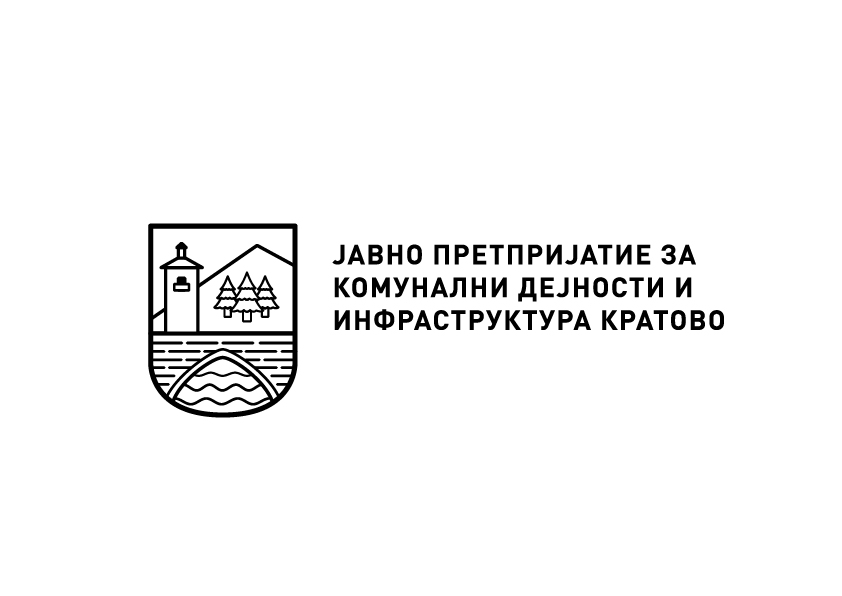 Јавно претпријатие за комунални дејностии инфраструктура „Кратово“ – КратовоПлоштад Маршал Тито “ бб, 1360 КратовоКонтакт тел. 031/488-074jp.kratovo@yahoo.comЈ.П. „КРАТОВО“ЕДБ: 4014010500945Жиро сметка: 320 1000026892 29 ЦК БанкаЈП за комунални дејностии инфраструктура „Кратово“ – КратовоБр. ___________   ______________          Врз основа на чл.18, 24 и 25 од Законот за комунални дејности (Сл.Весник на РМ бр. 95/12, 163/13, 42/14, 44/15 и 147/15 и 31/16), а согласно чл.43 ст.4 и ст.8 од  Законот за управување со отпад ( Сл.Весник на РМ бр. 68/2004, 71/2004, 107/2007, 102/2008, 143/2008, 124/10, 51/11, 123/12, 147/13, 163/13, 51/15, 146/15, 156/15 и 192/15, 39/16 и  63/16) се склучува Д О Г О В О РЗа транспортирање и депонирање на комунален и комерцијален отпадСклучен на ден __________ година во Кратово помеѓу:Јавно претпријатие за комунални дејности и инфраструктура „Кратово“ – Кратово Плоштад ,,Маршал Тито “ бб, 1360 Кратово, застапувано од директорот _______________, како давател на услуга, и  ___________________, ул.,,_______________бр.____ ,Кратово, со ЕДБС _____________________, застапувано од управителот _____________________, како корисник на услугата.Член 1Со овој договор Јавното претпријатие за комунални дејности и инфраструктура „Кратово“ – Кратово како единствен овластен субјект кој ја врши дејноста на собирање, транспортирање и депонирање на отпад на територијата на Општина Кратово и корисникот на услугата ги утврдуваат меѓусебните права и обврски како и начинот и условите под кои ќе се врши услугата што е предмет на овој договор.Член 2          Предмет на овој договор е транспортирање и депонирање на комунален отпад и комерцијален отпад создаден при вршење на комерцијални, индустриски, услужни и слични дејности. Член 3           Давателот на услугата се обврзува услугата да ја врши квалитетно, совесно и навремено и да се грижи да обезбеди редовно собирање и транспотрирање на отпадот создаден при производствениот процес на корисникот на услугата.          Собирањето, транспортирањето и депонирањето на комуналниот отпад ќе се мери во мерна единица м2 корисна површина од објект кој го користи корисникот на услугите.         Во моментот на потпишувањето на договорот кај корисникот на комунални услуги констатирано е следната состојбаКорисна површина : ул.,,______________ бр.___-  _____м2Член 4          Корисникот на услугата се обврзува да плаќа надомест за извршената услуга по цена од _____ денари од м2.Член 5          Во случај на спор надлежен е Основниот суд Куманово. Член 6          Овој договор е склучен во 4 (четири) еднообразни примероци од кои по 2 (две) на секоја од странките договарачи.ЈП за комунални дејности                                                                Корисник на услугаи инфраструктура „Кратово“ – Кратово